Lindisfarne BulletinThe Invercargill Parish of theMethodist Church of New Zealand.Te Hahi Weteriana o Aotearoa.Lindisfarne Methodist Church, Worship and Community CentrePhone    216-0281.e-mail: office@lindisfarne.org.nz.         Website:  www.lindisfarne.org.nz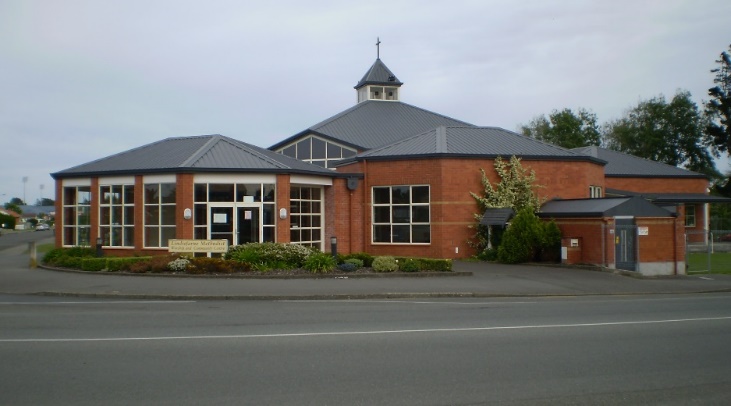 Sunday July 3rd 201610.00am: Lindisfarne Communion  Service with Reverend Peter Taylor.Parish Lunch to follow.1.00pm: Tongan Service.Thank You: Muriel and Cam McCulloch wish to thank the church family for their support after the sudden loss of Muriel's brother. They really appreciate your thoughtfulness.Prayer:  Let us pray for the peace of Jerusalem: May those who love you be secure,May there be peace within your walls and security within your citadels.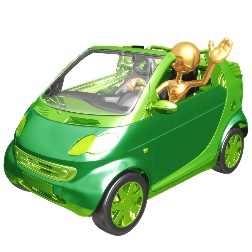 Meals on WheelsIt is our turn again from the 11th of July to the 15th of July. If you could spare an hour or so on one or more of those days, please contact Amanda Hare. Mid-Winter Dinner is next Saturday 9th July.Assemble from 6.00 pm for 6.30 pm start.Make sure you sign the list in the foyer today. Indicate whether you will bring a salad or a dessert or pay $10 to Margaret.Methodist Women’s Fellowship Notices.Special ProjectThanks are due to the congregation for their generous donation of $211.00 for the fellowship's Special Project.Womens Fellowship A.G.M. The Annual General Meeting will be held in the Lounge,commencing at 2pm next Thursday 7th July.The Speaker will be the Reverend Peter Taylor.Hostess - Beth. Devotions - Dorothy.    New members are welcome.Friday Club 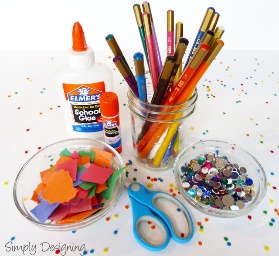 Next Friday 8th July at 4.30 pmAdult helpers are welcome. 
See Beth if you will help in the kitchen.                       
Or Margaret to help with the children’s activity.Or just come!!Cheese Rolls This is our major fund-raiser for the year. Please plan to help make cheese rolls on Thursday 11th (evening) and/or Saturday 13th August (morning).But first, we need lots of orders. Order forms are in the foyer today, yellow forms for Thursday orders, white forms for Saturday. We need them back by Wednesday 27th July. Any queries – ask Margaret.ROSTER FOR SUNDAY DUTIESDUTIES TODAYParish Lunch: Chris and Carolyn McDonald.Communion: Noeline Collie and Hilda Fife.CENTRE DUTIESSOME INVERCARGILL PARISH KEY PERSONNELLindisfarne CalendarLindisfarne CalendarLindisfarne CalendarSunday 3rd July10.00am1.00pmLindisfarne Communion Service with Reverend Peter Taylor.  Parish lunch to follow.Tongan Service.Monday 4th 3.30pm7.30pmStory Room.Study Group at Kings', 44 George St.Tuesday 5th9.00am9.00am3.30pm6.30pm7.00pm7.45pmInvercargill Probus Club.Presbyter and Parish Stewards.Story Room.Pastoral/Outreach Committee Meeting.Cake DecoratorsLadies Evening Group.Wednesday 6th7.00pm7.30pmNorth Invercargill Bowls. Choir Practice.Thursday 7th1.30pm2.00pm4.00pm7.00pm7.00pmSit and Be Fit.Methodist Womens Fellowship. (Notice opposite).YMCA.Blues Bowls.South City Choir.Friday 8th4.30pmFriday Club.Saturday 9th 6.00pm Mid-Winter Dinner. See notice opposite.Sunday 10th July10.00am1.00pm1.00pm2.00pm2.00pmLindisfarne Service with Reverend Peter Taylor.  Tongan Service.Fijian Service.Peacehaven Service with Reverend Peter Taylor.Private Booking.Sunday3rd July10th July17th July24th JulyDOOR ANDWELCOMEFay BrownDot AndersonBeth and Murray GibbsIta and Runi SafoleJudith Stevens Christine FrameVAN DRIVERSharon TaylorEddie BremerDaphne SalterBryon KingFLOWERS Dorothy KingBeatrice CroftIta SafoleNicol Macfarlane MORNING TEAVerna EasonRaewyn BirssJudith Stevens Fay BrownNoeline and Findlay CollieGlenys and Ian FindlayNOTICESBetty SnellMuriel McCullochEddie BremerBetty SnellCRECHE                                  Beth GibbsSchool HolidaysSchool HolidaysSchool HolidaysKIDS KLUBCarol McKenzieSchool HolidaysSchool HolidaysSchool HolidaysWEEK OFLAWNSSECURITY4th July- 10th JulyEddie BremerEddie Bremer11th July - 17th July Runi SafoleRon Taylor18th July - 24th JulyBryon KingBryon King25th July - 31st JulyMurray GibbsMurray GibbsMinister               Reverend Peter Taylor     216-0281  Minister               Reverend Peter Taylor     216-0281  Minister               Reverend Peter Taylor     216-0281  Minister               Reverend Peter Taylor     216-0281  Minister               Reverend Peter Taylor     216-0281  Minister               Reverend Peter Taylor     216-0281                                              Parish Secretary       Carolyn Weston                                             Parish Secretary       Carolyn Weston                                             Parish Secretary       Carolyn Weston                                             Parish Secretary       Carolyn Weston                                             Parish Secretary       Carolyn Weston                                             Parish Secretary       Carolyn Weston Parish Stewards  Betty Snell   Eddie Bremer   Muriel McCulloch    Betty Snell   Eddie Bremer   Muriel McCulloch    Betty Snell   Eddie Bremer   Muriel McCulloch    Betty Snell   Eddie Bremer   Muriel McCulloch    Betty Snell   Eddie Bremer   Muriel McCulloch  Parish Council Chairman    Reverend Peter TaylorParish Council Chairman    Reverend Peter TaylorParish Council Chairman    Reverend Peter TaylorParish Council Chairman    Reverend Peter TaylorParish Council Chairman    Reverend Peter TaylorTreasurer  David Little   Parish Council-Congregational RepresentativesParish Council-Congregational RepresentativesParish Council-Congregational RepresentativesParish Council-Congregational RepresentativesMargaret Brass  Mags Kelly           Margaret Brass  Mags Kelly           Prayer Chain Co-ordinatorsPrayer Chain Co-ordinatorsPrayer Chain Co-ordinatorsJoan and Murray Farley.  Joan and Murray Farley.  Joan and Murray Farley.  Bulletin EditorsBulletin Editors Peter Lankshear       Margaret Brass         Peter Lankshear       Margaret Brass         Peter Lankshear       Margaret Brass         Peter Lankshear       Margaret Brass                                                Affordables Shop Manager     Carolyn   216-9676                                        Affordables Shop Manager     Carolyn   216-9676                                        Affordables Shop Manager     Carolyn   216-9676                                        Affordables Shop Manager     Carolyn   216-9676                                        Affordables Shop Manager     Carolyn   216-9676                                        Affordables Shop Manager     Carolyn   216-9676